SAINT JOHN'S ACADEMY, ALLAHABADCLASS 4, RECAPITULATION WORKSHEET 2014 – 2015SOCIAL STUDIES NAME : _ _ _ __ _ _ _ _ _ _ _ __ _ _ _ _ _ _ _ __ _ _ _ ADM.CODE_ _ _ _ __ _ _ ROLL NO._ __ _  [TO BE DONE ON THE SHEET ITSELF]1) Fill in the blanks : India is the _ _ _ _ _ _ _ _ largest country in the World in population.The total length of the coastline, including the scattered islands of India, is about _ _ _ _ _ km.The _ _ _ _ __ _ is the highest mountain range in the World.The Kashmiri's use _ _ _ _ _ _ _ , a small pot with burning coal, to keep themselves warm.2) Answer the following questions:Name four important hills of the Purvanchal range.Name two tribes of Sikkim and two of Meghalaya.Name any four neighbours of our country.3) On the Political map of India, mark the following :  [TO BE PASTED AT THE BACK OF THE SHEET ONLY]	1) Uttar Pradesh 	2) Arabian Sea 		3) Nainital	4) The Indian Desert 	5) The Himalayas 	6) Mount Everest4) Project : TO BE DONE IN THE SCRAP BOOK : Paste the pictures of any eight famous places of tourist attraction in India and write two lines about each of them. *-*--*END-*--*SAINT JOHN'S ACADEMY, ALLAHABADCLASS 4, RECAPITULATION WORKSHEET 2014 – 2015SCIENCENAME : _ _ _ __ _ _ _ _ _ _ _ __ _ _ _ _ _ _ _ __ _ _ _ ADM.CODE_ _ _ _ __ _ _ ROLL NO._ __ _  [TO BE DONE ON THE SHEET ITSELF]1) Fill in the blanks :_ _ _ __ _ _ _ _  traps energy from sunlight.The place where an animal or plant lives is its _ _ _ __ _ _ _ _  .Fish breathe through _ _ _ _ _ __ _ __ _ _.Plants that grow in water are called _ _ _ __ _ _ _ _  plants.Rosewood, rubber and pepper grow in _ _ _ __ _ _ _ _  forests._ _ _ __ _ _ _ _  is formed as waste during the process of photosynthesis.Name two omnivores : _ _ _ __ _ _ _ _     _ _ _ __ _ _ _ _  Name two desert plants _ _ _ __ _ _ _ _     _ _ _ __ _ _ _ _  2) Answer the following questions :List two adaptations of plants that grow in cold regions.Name any three ways in which an animals can protect itself.3) Project [TO BE DONE IN THE SCRAP BOOK]:  Collect and paste pictures of different plants, also write their names and habitat.-*-*-*END-*-*-SAINT JOHN'S ACADEMY, ALLAHABADCLASS 4, RECAPITULATION WORKSHEET 2014 – 2015COMPUTER SCIENCENAME : _ _ _ __ _ _ _ _ _ _ _ __ _ _ _ _ _ _ _ __ _ _ _ ADM.CODE_ _ _ _ __ _ _ ROLL NO._ __ _  [TO BE DONE ON THE SHEET ITSELF]1) Answer in one word : Inventor of QWERTY keyboard.	_ _ _ __ _ _ _ _ _ _ __ _ _ _ _  _  Father of Pentium.	_ _ _ __ _ _ _ _ _ _ __ _ _ _ _  _  Inventor of Computer Mouse.	_ _ _ __ _ _ _ _ _ _ __ _ _ _ _  _  Inventor of Laser Printer.	_ _ _ __ _ _ _ _ _ _ __ _ _ _ _    2) Write the full form :1) DVD	: _ _ _ __ _ _ _ _ _ _ _ __ _ _ _ _ _ _ _ __ _ _ _ _ _ _ _ __ _ _ _ _  	2) RAM	: _ _ _ __ _ _ _ _ _ _ _ __ _ _ _ _ _ _ _ __ _ _ _ _ _ _ _ __ _ _ _ _  3) LCD	: _ _ _ __ _ _ _ _ _ _ _ __ _ _ _ _ _ _ _ __ _ _ _ _ _ _ _ __ _ _ _ _  4) ROM	: _ _ _ __ _ _ _ _ _ _ _ __ _ _ _ _ _ _ _ __ _ _ _ _ _ _ _ __ _ _ _ _  3) Differentiate between :Touch screen and Touch pad.Web Camera and Digital Camera.RAM and ROM.[TO BE DONE AT THE BACK OF THE SHEET ONLY]4) Paste or draw the picture of any four storage devices and write two lines about each.*-*-*-*SAINT JOHN'S ACADEMY, ALLAHABADCLASS 4, RECAPITULATION WORKSHEET 2014 – 2015MATHEMATICSNAME : _ _ _ __ _ _ _ _ _ _ _ __ _ _ _ _ _ _ _ __ _ _ _ ADM.CODE_ _ _ _ __ _ _ ROLL NO._ __ _  [TO BE DONE ON THE SHEET ITSELF]1) Tick the correct answer :The place value of 3 in  7,83,647 is _ _ _ __ _ _ _ _  .	a) Ten thousand	b) Ten million	c) Ten Lakh	d) none of these	a)  	b) 	c) 	d) none of theseThe successor of 7,36,489 is _ _ _ __ _ _ _ _  .	a) 7,36,488	b) 7,36,490	c) 7,36,491	d) none of theseA ray has _ _ _ __ _ _ _ _  end point.	a) one	b) two	c) no	d) many4638 X 36 X 10 = 36 X _ _ _ __ X 4638	a) 36	b) 4638	c) 10	d) 0The fraction for the given figure will be :	a) 	b) 	c) 	d) none of these2) Give the expanded notation :	a) 84,62,547  : _ _ _ __ _ _ _ _ _ _ _ __ _ _ _ _ _ _ _ __ _ _ _ _ _ _ _ __ _ _ _ _  			b) 17,843,673 : _ _ _ __ _ _ _ _ _ _ _ __ _ _ _ _ _ _ _ __ _ _ _ _ _ _ _ __ _ _ _ _  3) Write in words :	a) 7,123,450 : _ _ _ __ _ _ _ _ _ _ _ __ _ _ _ _ _ _ _ __ _ _ _ _ _ _ _ __ _ _ _ _ _ _ _ __ _ _ _ 	                      _ _ _ __ _ _ _ _ _ _ _ __ _ _ _ _ _ _ _ __ _ _ _ _ _ _ _ __ _ _ _ _ _ _ __ _ _ _ _  	b) 93,64,975 : _ _ _ __ _ _ _ _ _ _ _ __ _ _ _ _ _ _ _ __ _ _ _ _ _ _ _ __ _ _ _ _ _ _ _ __ _ _ _ 	                      _ _ _ __ _ _ _ _ _ _ _ __ _ _ _ _ _ _ _ __ _ _ _ _ _ _ _ __ _ _ _ _ _ _ __ _ _ _ _  4) Write in compact form :	a) 20,00,000 + 9,00,000 + 40,000 + 5,000 +600 +30 +7  == _ _ _ __ _ _ _ _  	b) 7,000,000 + 8,00,000 + 90,000 +100 + 60 + 7  = _ _ _ __ _ _ _ _  [TO BE DONE AT THE BACK OF THE SHEET ONLY]5) Word problems :In an election the first candidate received 1,56,735 votes and the second candidate 2,58,456. By how many votes did the second candidate win ?One truck can carry 475 bags of sand. How many trucks will be needed to carry 86,450 bags of sand ?6) Draw line segments using compass :	a) AB = 6.5 cm		b) CD = 4 cm*--*-*SAINT JOHN'S ACADEMY, ALLAHABADCLASS 4, RECAPITULATION WORKSHEET 2014 – 2015ENGLISH LANGUAGE NAME : _ _ _ __ _ _ _ _ _ _ _ __ _ _ _ _ _ _ _ __ _ _ _ ADM.CODE_ _ _ _ __ _ _ ROLL NO._ __ _  [TO BE DONE ON THE SHEET ITSELF]1) Rewrite the following groups of words as sentences punctuating them):1)	a fool what he is	_ _ _ __ _ _ _ _ _ _ _ __ _ _ _ _ _ _ _ __ _ _ _ _  2)	glass the broke who	_ _ _ __ _ _ _ _ _ _ _ __ _ _ _ _ _ _ _ __ _ _ _ _  3)	a ball the playing is dog with 	_ _ _ __ _ _ _ _ _ _ _ __ _ _ _ _ _ _ _ __ _ _ _ _  4)	under the table cat is the	_ _ _ __ _ _ _ _ _ _ _ __ _ _ _ _ _ _ _ __ _ _ _ _  2) Add subjects to the following predicates to complete the sentences :_ _ _ __ _ _ _ _ _ _ _ __ _ _ _ _  gave us a lesson to read._ _ _ __ _ _ _ _ _ _ _ __ _ _ _ _   rises in the east._ _ _ __ _ _ _ _ _ _ _ __ _ _ _ _   is a clever bird._ _ _ __ _ _ _ _ _ _ _ __ _ _ _ _   fight for their country.3) Add predicates to the following subjects to complete the sentences :My books _ _ _ __ _ _ _ _ _ _ _ __ _ _ _ _ _ _ _ __ _ _ _ _  The painter _ _ _ __ _ _ _ _ _ _ _ __ _ _ _ _ _ _ _ __ _ _ _ _  The farmer _ _ _ __ _ _ _ _ _ _ _ __ _ _ _ _ _ _ _ __ _ _ _ _  The tiger _ _ _ __ _ _ _ _ _ _ _ __ _ _ _ _ _ _ _ __ _ _ _ _  4) Rewrite the following sentences an interrogative sentences : 5) Answer the following questions by giving both positive and negative answers :6) Frame questions to which the following may be suitable answers :*-*-*SAINT JOHN'S ACADEMY, ALLAHABADCLASS 4, RECAPITULATION WORKSHEET 2014 – 2015ENGLISH LITERATURENAME : _ _ _ __ _ _ _ _ _ _ _ __ _ _ _ _ _ _ _ __ _ _ _ ADM.CODE_ _ _ _ __ _ _ ROLL NO._ __ _  [TO BE DONE ON THE SHEET ITSELF]1) Write the meanings of the following words :2) Fill in the blanks :“_ _ _ __ _ _ _ _  , run and tell the cook to make a pie for dinner.”Kitty soon reached _ _ _ __ _ _ _ _  which was filled with wood flowers.“Oh! It’s _ _ _ __ _ _ _ _  day, and fairies play pranks today.” he  said.Soon the sun was gone and the _ _ _ __ _ _ _ _  became common ones, for midsummers day was over.Tree, so big and _ _ _ __ _ _ _ _  and strong.3) State ‘True’ or ‘False’ :	4) Answer the following: Read the following story and answer the questions that follow:-One afternoon a big wolf waited in a dark forest for a little girl who was carrying a basket of food for her grandmother. Finally, the little girl came and she was carrying a basket which was full of food and fruits. The wolf asked, “Are you carrying that basket for your grandmother?” She said, “Yes I am,” The wolf asked where her grandmother lived. The little girl told the wolf about her grandmother’s residence and the wolf disappeared into the woods.When the little girl opened the door of her grandmother’s house she saw that there was somebody in bed. She went nearer and saw that it was not her grandmother but it was the big wolf whom she had met in the jungle. She shouted loudly and took a stick to get rid of the wolf.6) Find words of similar meaning (synonyms) from the passage :-                1) jungle    _ _ _ __ _ _ _ _                  2) home   _ _ _ __ _ _ _ _                  3) closer     _ _ _ __ _ _ _ _  		4)  noisily _ _ _ __ _ _ _ _  [TO BE DONE IN THE EXERCISE COPY ONLY]Write an essay of about 100 to 150 words on any one of the following topics ;1)   How I spent my summer holidays	       2) The importance of trees in our life-*-*-*end-*-*-'S ACADEMY, Class : IV 			         Subject : HindiName : ……………………………………………....…     Roll No……..    Adm. No......................iz”u ƒ&	fuEufyf[kr v”kqn~/k orZuh dks “kqn~/k dhft,&	¼d½	eqf”kdy	&	¼[k½	/;kuiqoZd	&	¼x½	prwj	&	¼?k½	u;k;k/kh”k	&	¼³½	leeku	&iz”u „&	fjDr LFkkuksa dh iwfrZ djks&	¼d½	Hkkuq izrki flag              ds jktk FksA	¼[k½	Hkkuq izrki flag viuh              dk cgqr [;ky j[krs FksA	¼x½	jktk ds njckj esa lHkh dks              feyrk FkkA	¼?k½	ukx dk L=hfyax 	¼³½	“kCn ds ftl :i ls mlds ,d ;k vf/kd gksus dk cks/k gksrk gS] mls        	dgrs gSaAiz”u …&	dks’Bd esa fn, x, laKk ds Hksnksa ds vuqlkj okD;ksa ls laKk “kCn Nk¡fV,&	¼d½	eqEcbZ “kgj esa esjh cqvk jgrh gSA	¼O;fDrokpd½	¼[k½	eSa cpiu esa cgqr [ksyrk FkkA	¼Hkkookpd½			¼x½	og fo”kky ds pkpk gSaA	¼tkfrokpd½	¼?k½	uhe dh ifRr;ksa esa cgqr dM+okgV gksrh gSA	¼Hkkookpd½	¼³½	dqlqe dh fdrkc QV pqdh gSA	¼tkfrokpd½iz”u †&	fuEufyf[kr “kCnksa ds fyax cnfy,&	gfFkuh	&	cPpk	&	?kksM+k		&	ukSdjkuh	&	nso		&[P.T.O.][Page - 2]iz”u ‡&	vius pkpk ds ckjs esa nl iafDr;k¡ fyf[k,AmÙkj&¼lekIr½Ans.Ans.Ans.Ans.Ans.Ans.Ans.Ans.1) We are going for a picnic on Sunday.2) Menu bought butter from the market.Q.1)Do you play cricket ?Ans.Q.2)Was the thief caught ?Ans.1)The child fell from a tree.2)She drinks coffee in the afternoon everyday.3)They go for a walk in the morning.1) zipped away  :2) stout :3) grumbled : Kitty was a very active girl who did all the work that anyone asked her to do.Kitty got a pair of magical shoes.The tree can tell a hundred secrets of the old people who come and sit.Kitty’s mother sent her to the post office to get her letters.The poet will come back to the tree to visit him when he has grown up too.Q.1)How old is the tree ?Ans.Q.2)What did the Cricket tell Kitty about her shoes ?Ans.Q.3)Why did Kitty offer to get Willy’s ball ?Ans.Q.4) To whom is the child talking ?Ans.Q.1)Where was the wolf waiting for the little girl?Ans.Q.2)What was the girl carrying in the basket ?Ans.Q.3)For whom was the girl carrying the food and fruits ?Ans.Q.4)What did the girl see on opening the door of her grandmother’s house?Ans.Q.5)What did the girl do to the wolf ?Ans.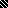 